АДМИНИСТРАЦИЯ 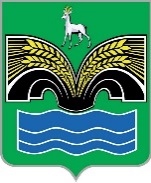 СЕЛЬСКОГО ПОСЕЛЕНИЯ ШИЛАНМУНИЦИПАЛЬНОГО РАЙОНА КРАСНОЯРСКИЙ САМАРСКОЙ ОБЛАСТИПОСТАНОВЛЕНИЕот 1февраля 2022года № 14О внесении изменений в состав комиссии по соблюдению требований к служебному поведению муниципальных служащих и урегулированию конфликта интересов в Администрации сельского поселения Шилан муниципального района Красноярский Самарской областиВ целях актуализации муниципальных правовых актов сельского поселения Шилан муниципального района Красноярский Самарской областио противодействии коррупции, руководствуясь Положением о комиссиях по соблюдению требований к служебному поведению федеральных государственных служащих и урегулированию конфликта интересов, утвержденным Указом Президента Российской Федерации от 01.07.2010 № 821, администрация сельского поселения Шилан муниципального района Красноярский Самарской области ПОСТАНОВЛЯЕТ:1. Внести в состав комиссии по соблюдению требований к служебному поведению муниципальных служащих и урегулированию конфликта интересов в Администрации сельского поселения Шилан муниципального района Красноярский Самарской области, утвержденный постановлением Администрации сельского поселения Шилан муниципального района Красноярский Самарской области от 19.04.2016 № 12 (с изменением от 15.11.2018 № 55), изменение, изложив его в следующей редакции:«СОСТАВкомиссии по соблюдению требований к служебному поведению муниципальных служащих и урегулированию конфликта интересов в Администрации сельского поселения Шилан муниципального района Красноярский Самарской областиЧернова Ирина Анатольевна - Глава сельского поселения Шиланмуниципального района Красноярский Самарской области, председатель комиссии.Бельмичева Татьяна Владимировна - специалист 1 категории - главный бухгалтер администрации сельского поселения Шиланмуниципального района Красноярский Самарской области, заместитель председателя комиссии.Логинова Светлана Геннадьевна–специалист1 категории Администрации сельского поселения Шиланмуниципального района Красноярский Самарской области, секретарь комиссии.Большакова Татьяна Валериевна - учитель государственного бюджетного общеобразовательного учреждения Самарской области средняя общеобразовательная школа с. Шилан муниципального района Красноярский Самарской области(по согласованию).Дудникова Ольга Георгиевна - социальный работник Автономной некоммерческой организации «Центр социального обслуживания населения Северного округа»(по согласованию).Сафронова Елена Юрьевна- учитель государственного бюджетного общеобразовательного учреждения Самарской области средняя общеобразовательная школа с. Шилан муниципального района Красноярский Самарской области (по согласованию).».2. Опубликовать настоящее постановление в газете «Красноярский вестник».3. Настоящее решение вступает в силу со дня его подписания.Глава сельского поселения Шиланмуниципального района Красноярский  Самарской области							И.А. Чернова